Wettkampfplanung Schweiz nach Regionen 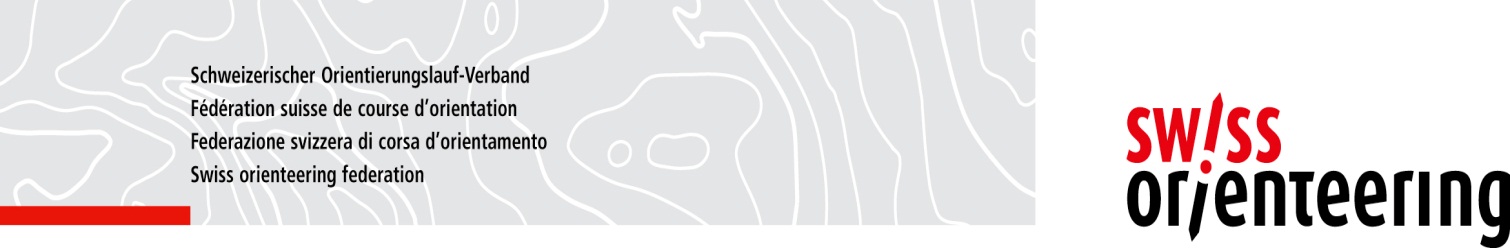 Gebietsplanung 2020____________________________________________________________________________________BESTÄTIGT DURCH DIE REGIONALVERBANDSVERTRETER AM 191116	Nationale OL:  Meisterschaften:  Mehrtageläufe (national ausgerichtet): KOMMISSION WETTKÄMPFE/KW368.10/311216+/BFEWettkampfplanung Schweiz nach Regionen Gebietsplanung 2021____________________________________________________________________________________BESTÄTIGT DURCH DIE REGIONALVERBANDSVERTRETER AM 191116	Nationale OL:  Meisterschaften:  Mehrtageläufe (national ausgerichtet): KOMMISSION WETTKÄMPFE/KW368.10/311216+/BFEWettkampfplanung Schweiz nach Regionen Gebietsplanung 2022  Vorausplanung____________________________________________________________________________________BESTÄTIGT DURCH DIE REGIONALVERBANDSVERTRETER AM 191116	Nationale OL:  Meisterschaften:  Mehrtageläufe (national ausgerichtet): KOMMISSION WETTKÄMPFE/KW368.10/311216+/BFENATRegiongeändert zuVerband/KlubSaisonFormVerbundBesonderheitenNATSRomande    WeekendNATTI                 WeekendNATGR/GL        FrühlingWeekendNATAG Frühling EinzelTomilaNATZH/SH         FrühlingEinzelNATBE/SO     FrühlingSprintWeekendNATZentralsch                  LangNATOstschweiz            Weekend      NATNordwest        EinzelNATSRomande AncoWeekendDo  21. MaiNATSRomande AncoWeekendSo; am Sa: Reg OLMERegiongeändert zuVerband/KlubSaisonFormVerbundBesonderheitenLOMSRomande    WeekendMOMTI                 WeekendSPMOstschweiz  FrühlingWeekendNOMAargau    FrühlingEinzelSOMGR/GL        FrühlingWeekendTOMZH/SHMTArtRegionZeitraumBesonderheitenMTCISMNATRegiongeändert zuVerband/KlubSaisonFormVerbundBesonderheitenNATBE/SO   FrühlingWeekendNATBE/SO  OLG SkandiaLangTomilaNATGR/GL     WeelendNATGR/GL     WeekendNATNWS   OLV BLFrühlingEinzelNATAargau    FrühlingEinzelNATSRomandie    FrühlingSprintNATOstschw        MittelWeekendNATSRomandie  Weekend19-21. AugNATSRomandie  Weekend19-21. AugNATMERegiongeändert zuVerband/KlubSaisonFormVerbundBesonderheitenLOMBE/SOMOMSromandBE/SOFrühlingWeekendSPMZH/SH    FrühlingNOMSRomande Weekend19-21. AugSOMOstschw   WeekendTOMZentralMTArtRegionZeitraumBesonderheitenMTSOWNATRegiongeändert zuVerband/KlubSaisonFormVerbundBesonderheitenNATNATNATNATNATNATNATNATNATNATNATMERegiongeändert zuVerband/KlubSaisonFormVerbundBesonderheitenLOMMOMSPMNordwestNOMSOMTOMMTArtRegionZeitraumBesonderheitenMT